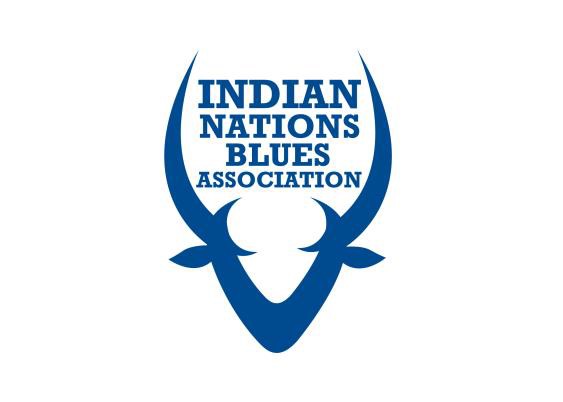 Join the Indian Nations Blues AssociationPlease consider donating to and /or joining the Indian Nations Blues Association (“INBA”). Your generous donation will fund concerts, workshops and scholarships. The INBA places a special emphasis on outreach to Native American Communities.For more information go to:  www.IndianNationsBluesAssociation.comMembership LevelsAll memberships will get access to discounts and specialsIndividual - $30Lifetime Membership - $500+Additional or one-time donations: $_ 	Personal InformationName: * Email: *Address: City: State: Phone:Payments:	Make checks payable to “Indian Nations Blues Association” Mail to:	INBA; 2488 East 81st Street; Suite 2000; Tulsa, OK  74137*required fieldThe Indian Nations Blues Association is a 501(c)(3) charitable organization dedicated to sharing the music and message of the blues through education and performance.The INBA places special emphasis on outreach to Native American Communities.